Green Mountain Poultry and Pigeon Show and SaleInaugural EditionSunday 31 May 2015Location: Tunbridge Fair Grounds RT 110 Tunbridge, VT 05077 Enter at Gate 4. Follow the signs to the Pavilion Building The show is sponsored by the Green Mountain Poultry ShowJudging By: Don NelsonENTRY FORMS, including payment, must be postmarked no later than 22 May 2015. Mail entries directly to: Lisa Clark PO Box 331 Northfield VT 05663. Checks should be made payable to the Green Mountain Poultry Show and be included with the entry. All poultry must be identified and test negative for pullorum within 12 months of the show date and be accompanied by a state issued certificate. Waterfowl and pigeons are exempt from pullorum testing. All birds shown at the Green Mountain Poultry Show must be free of any signs of contagious or infectious disease. If present OR suspected, all birds owned by the exhibitor will be denied the privilege of showing and MUST BE REMOVED.Entry fee $3.50 per bird Open and $3.00 per bird Junior Show (juniors to compete against juniors)...DEFINITIONS                     “Cock” and “Hen”................................................................................ over 1 year“Cockerel” and “Pullet”..................................................................... under 1 yearNOT RESPONSIBLE FOR ITEMS LOST  Entries can be cooped beginning at 7:00 AM and must be in place by 10 AM on Sunday the 31st.  Entries will be released after the awards ceremony. Due to a function at the fairgrounds on Saturday, we are unable to accommodate Saturday coop in.The show is open to any breed or variety of Bantam, Large fowl, Waterfowl, Turkeys and Guineas as listed in the American Poultry Association or the American Bantam Association Standards. Pigeons also welcome.This show is an official American Poultry Association and American Bantam Association sanctioned show. Additional awards may apply for members of theseorganizations. For more information, contact:THE AMERICAN POULTRY ASSOCIATION 		THE AMERICAN BANTAM ASSOCIATIONP.O. 					              P.O. ,   			              724-729-3459/www.amerpoultryassn.com 		973-383-8633/www.bantamclub.comOpen Show and Junior ShowMeets and AwardsOpen Show AwardsGrand Champion: Trophy and $50.00Reserve Grand Champion: Trophy and $40.00Best Largefowl: Trophy and $35.00       			 Best Bantam: Trophy and $35.00					Best Waterfowl Trophy and $35.00Best Turkey: Trophy   Best Pigeon: Trophy      Best Guinea: TrophyJunior AwardsGrand Champion: TrophyBest Largefowl: Trophy            	 Best Bantam: Trophy		Best Waterfowl: Trophy 	Best Turkey: Trophy      Best Pigeon: Trophy       Best Guinea: TrophyRosettes Awarded to All Class Champions and Reserve Class Champions in Both DivisionsOther Awards Will Be Posted At the ShowMeetsAmeraucana Breeders State Meet (info at the show) Meet MeetAmerican Silkie Bantam Club State Meet (info at the show)Cochins International Special MeetModern Game Bantam Club State MeetNational Call Duck Breeders State MeetPlymouth Rock Fanciers State Meet (info at the show)Questions regarding the above can be directed to: Lisa Podgwaite (802) 225.8344. mtndirtbiker@hotmail.com.Specialty Club Meets MeetThe APA invites you to become a member. Annual dues are $20.00 for one (1) year, $50.00 for three (3) years, $40.00 for one year outside the  and . Junior dues (for those 18 and under) are $15.00 per year, or $40.00 for three years. Endowment Trust Life Membership is $260. All Annual and Endowment Trust Life Members receive our yearbook and are eligible to earn points toward a Master Exhibitor Award. Every member is eligible for the awards at this show. A minimum of ten (10) Master Exhibitor Award points will be awarded to any qualified win at this show. OPEN SHOW AWARDS APA ribbons awarded for the following Class Champions and Reserve Class Champions LARGE CHICKENS American, Asiatic, English, , Continental, All Other Standard Breeds BANTAM CHICKENS Modern Game, Old English Game, Single Comb Clean Legged, Rose Comb Clean Legged, Feather Legged, All Other Comb Clean Legged DUCKS: Heavy, Medium, Light, Bantam GEESE: Heavy, Medium, Light  GUINEA FOWL Special APA Medals for the following Division Champions LARGE CHICKENS * BANTAM CHICKENS DUCKS * GEESE *  * GUINEA FOWL Special APA certificates for Show Champion and Show Reserve JUNIOR SHOW AWARDS An APA ribbon will be awarded for the following Champions shown by junior exhibitors: Champion Large Chicken * Champion Bantam Chicken Champion Duck * Champion Goose * Champion  * Champion Guinea Fowl APA medals will be awarded for Junior Show Champion and Reserve Show Champion Juniors need not be APA members to receive these awards All judging will be by the latest edition of the American Standard of Perfection, copyrighted by the American Poultry Association, Inc. Application for membership may be made at the show or may be sent to the American Poultry Association, but application must be made prior to the judging to be eligible for the APA awards. American Poultry Association, Inc. Pat Horstman, Secretary , Burgettstown PA 15021 724-729-3459. secretaryapa@yahoo.com MeetAWARDS7 x 9 Engraved Plaques to Champion and Reserve Champion Bantam $1 Bantam Buck for Champion and Reserve for all seven bantam divisions providing there are a minimum of 25 birds competing, plus a free listing in the upcoming ABA Yearbook in the section Who’s Who in Bantams. $1 Bantam Buck for Champion and Reserve Champion in all other classes of 100 or more, plus a listing in the upcoming yearbook in the section Who’s Who in Bantams. All wins in Classes of 100 or more will be denoted with a star * and be retained in the ABA records to accumulate towards the Master Exhibitor, Master Breeder, and Lifetime Achievement awards. Only  members are eligible to compete for the above awards. Dues are $20.00 per year $50.00 for three years. , 973-383-8633 Fancybantams@embarqmail.com Website: www.Bantamclub.com New members receive a copy of the quarterly and the latest available copy of the Annual American Bantam Association Year Book which lists many advertisers and includes a complete breed and variety index. Winners of  awards are listed in the year book under Who's Who in Bantams. Starred wins are earned in classes of 100 or more in the following: - Champions and Reserve Champions in the seven bantam divisions. - Best and Reserve of Breed and Variety. - A single bird is eligible for only one award and can earn only one starred win. National Call Duck Breeders State MeetAwards TBA Year Jr. Membership (For youth 16 and under) $8.00, 1 Year Individual Membership $15.00, 2 Year Individual Membership $29.00, 1 Year Family Membership $17.00, 2 Year Family Membership $33.00, Individual Lifetime Membership $200.00 (Non-US = $250.00) Mail to : NCBA, c/o Steve Jones,     Cochins International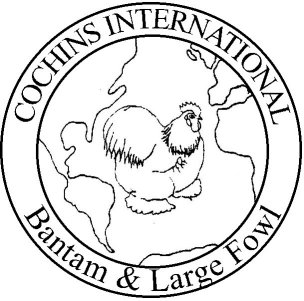 Special MeetMaster Breeder upon achieving 500 points in no less than five (5) years.  One point is earned for every five Cochins exhibited for Best and Reserve of Variety.One point is earned for every five Cochins exhibited for Best and Reserve of Breed. One point is earned for every five Cochins exhibited for Overall Champion (Large Fowl and Bantam competing).  There must be at least five Large Fowl and five Bantam Cochins in competition.  The points are awarded for the highest win an individual bird earns in its class.A Certificate of Merit will be awarded for the first One Hundred points in any variety.    Awards offered by Cochins International will be issued only to persons that are members in good standing prior to judging.  Mail dues to Membership Chairman Matt McCammon, Rt #M, , or purchase a Membership prior to judging from the club secretary.  Annual dues Dues as follows:  Adult and Family Membership/$15.00, Junior Membership (under 18 years of age)/$7.50.  Membership includes three newsletters annually, a Breeders Directory, and eligibility for awards at all club meets.  All Cochins, Large Fowl, Bantams, and Frizzles are eligible for Master Breeder Points.National Plymouth Rock Club State Meet Info available at the showModern Game Bantam Club of America State MeetAward requirements - Only paid-up MGBCA Members prior to judging are eligible for club awards. There must be a minimum of 28 Moderns entered, with a minimum of 3 Members showing.Annual Dues $20 - Send Dues to Sec./Treas. or may be paid to the District Director.Secretary/TreasurerLee A. Traver,  4134 NY Hwy 43,  Wyantskill, NY 12198District #1 Director, Tom Kane, 13041 Sillamon Rd, Goldvein, VA 22720Junior ShowmanshipAward trophies for First & Second Place in the Junior, Intermediate & Senior age groups as set forth by the Youth Exhibition Poultry Association. PeeWee and Novice classes will also receive awards. Further information regarding showmanship can be found at: http://youthexhibitionpoultry.org/Schedule11:00 am Peewee 7 & Under11:30 am Novice Any Age; Not Participated in Showmanship More Than Twice12:00 pm Junior Age 8–1012:30 pm Intermediate Age 11-131:00 pm Senior Age 14 and OverSALEThe sale is open to both to both exhibitors and non-exhibitors. Selling fee is $15.00. Sale cages are available for $2.00 per hole (maximum of 4 birds per hole). Non-exhibitors must present their Pullorum certificate prior to setting up their sale area. Sale birds must be provided with feed and water. Sale is open to the public. SpecialsSeth Johnson Offers:						Dog River Bantams Offers:$10.00 for Best Junior:						$10.00 Best Plymouth Rock Large FowlLarge Fowl							  10.00 	Best Polish Bantam		Bantam								  10.00 Best Jersey GiantDuck								  10.00 Best Runner DuckGoose								  10.00 Best Orpington Large FowlTurkeyGuineaPigeonOther Specials Will Be Posted At The ShowHotel InformationHampton Inn								Super 8104 Ballard Vale Dr							442 North Hartland RdWhite River Jct.	 VT							White River Jct. VT802.296.2800								802.295.7577Holiday Inn Express						121 Ballard Vale Dr			White River Jct. VT						802.299.2700															Chinese Raffle	We will be holding a Chinese Raffle to help defray expenses. Donations are appreciatedGreen Mountain Poultry ShowEntry FormMay 31 2015Top of FormName____________________________________________________Address_______________________________________________City___________________________      State_________     Zip_________Phone_________________________    Email_________________________Entries must be mailed to Lisa Clark PO Box 331 Northfield, VT 05663 and must be Postmarked by May 22 2015 Questions? Call Lisa at 802.225.8344BT=Bantam LF=Large Fowl WF= Waterfowl P=Pigeon T=Turkey GF= Guinea Fowl***PLEASE ENCLOSE A COPY OF YOUR PULLORUM CERTIFICATE***                                 Total Number of birds _______  x  $3.50 ea.  =    _______		Total Number of Junior Birds________ x $3.00 ea =     ________                                       		 TOTAL ENCLOSED =      ____________ BT/LF/WF/PBreed / Variety C HK  P Total BT  Bearded White Silkie (sample)233210